Natuur: H 2.2 Het weerberichtHet weerbericht: een nieuwsbericht over het weerDe temperatuur: de temperatuur geeft aan hoe koud of warm het isDe windkracht: de windkracht geeft aan hoe hard het waait.De neerslag: regen, hagel of sneeuwDe gladheid: betekent dat het glad kan zijn door sneeuw of ijsHet voorspellen: zeggen wat er gaat gebeuren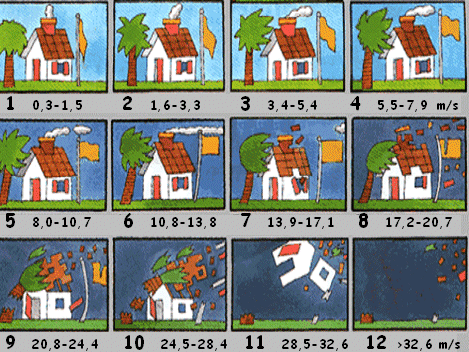 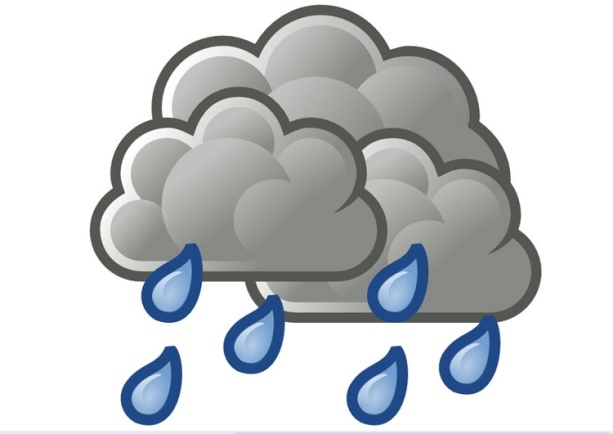 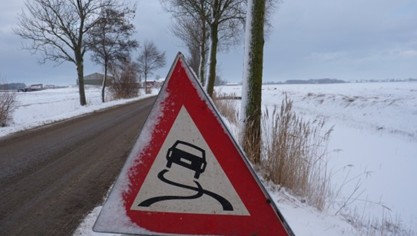 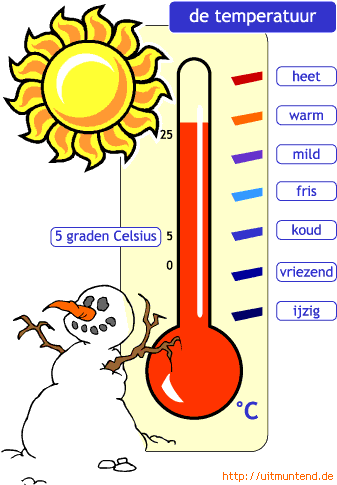 